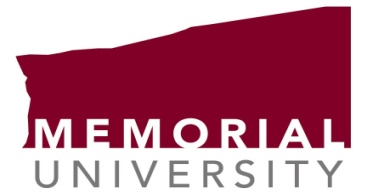 Faculty of MedicineDAILY CAR KILOMETER REPORT(To be attached to travel claim and approved by Director)Claimant:    _____________________________	Faculty:  ____________________________ Department/Discipline:  __________________________________________________________Allowance per kilometer:  ________________________Total amount of Claim:     ________________________= = = = = = = = = = = = = = = = = = = = = = = = = = = = = = = = = = = = = = = = = = = = = = = = Certify the above is correct:	  ____________________________             __________________					Claimant				           DateRecommended for approval:	  ____________________________	          __________________					Supervisor				          Date= = = = = = = = = = = = = = = = = = = = = = = = = = = = = = = = = = = = = = = = = = = = = = = = DateDetailsMileageTOTAL MILEAGE